LIGO Laboratory / LIGO Scientific CollaborationT1300612-v1	LIGO	7/2/13Figure measurement of 6” aLIGO Transmission Monitor FlatsGariLynn BillingsleyDistribution of this document:LIGO Scientific CollaborationThis is an internal working noteof the LIGO Laboratory.http://www.ligo.caltech.edu/IntroductionTwo silver coated 6" x 1" flats were measured on the Zygo interferometer.  The data were analyzed over 144 mm and 100 mm apertures and found to be at worst lambda by 12 (at 633nm) over 144 mm aperture and at best lambda by 48 on 100mm aperture.Data were taken at only one rotational angle, so absolute accuracy is roughly of the order ± 2nm.Results for “30 Arc Sec” flat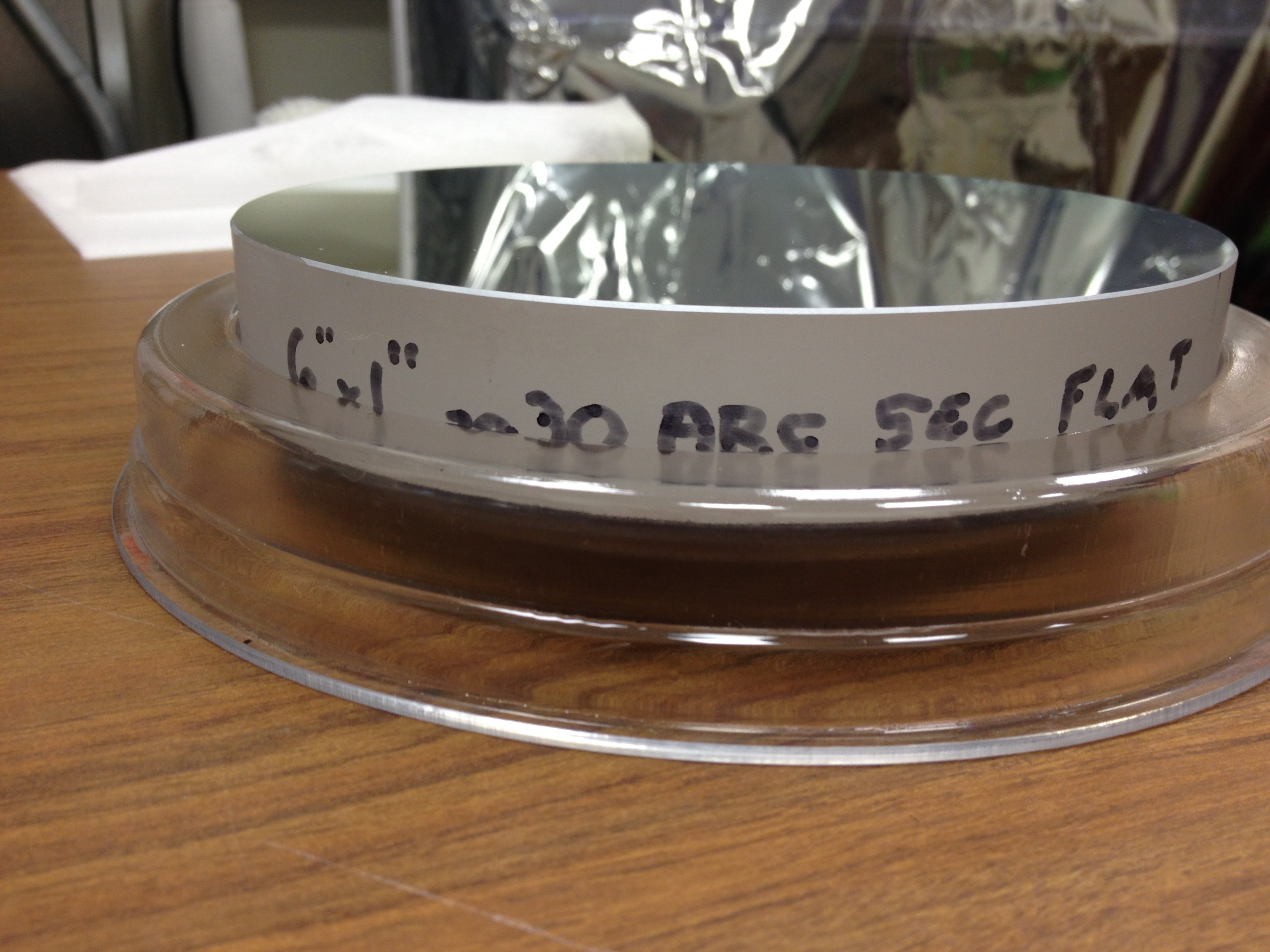 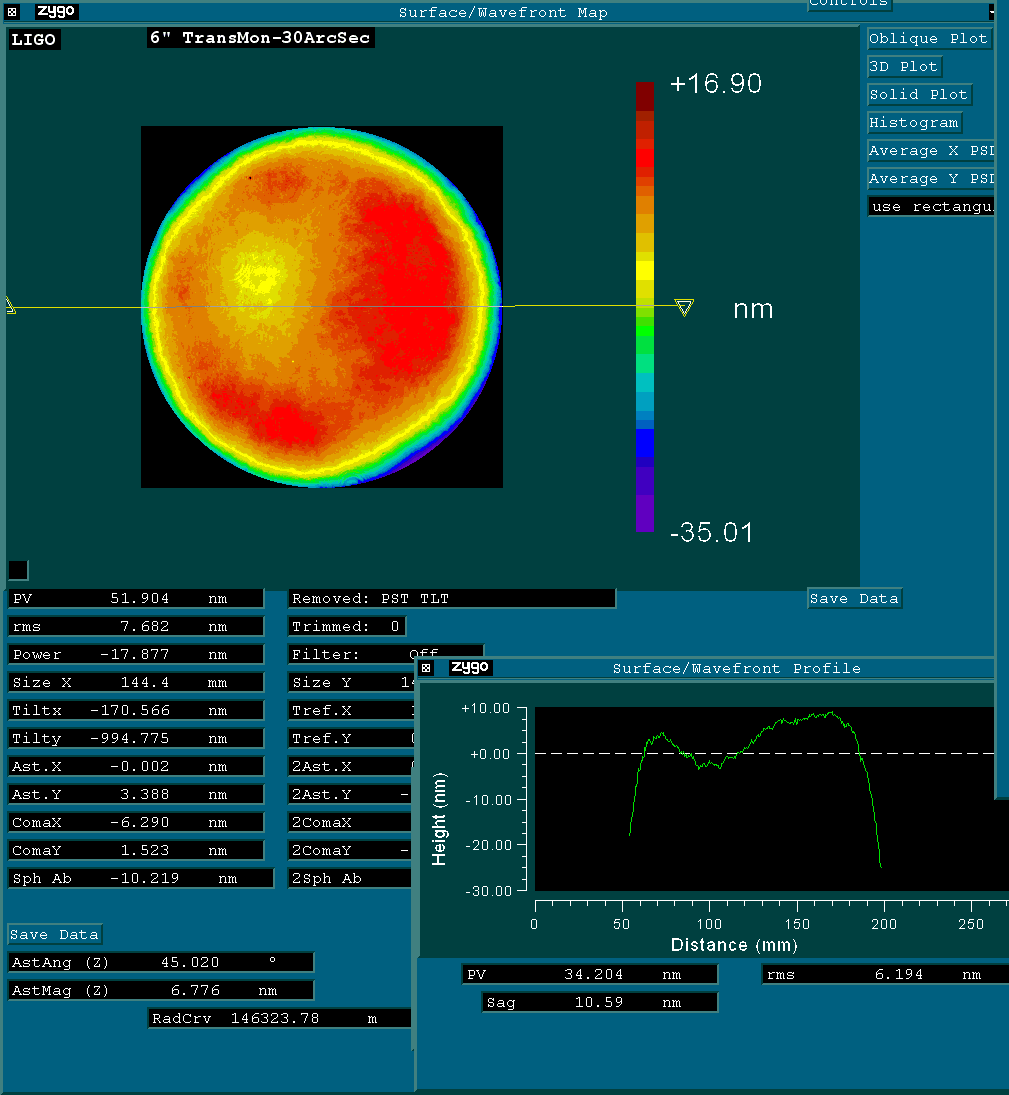 “30 arc sec” flat analyzed over 144 mm aperture.PV: 52 nm, rms: 7.6  nm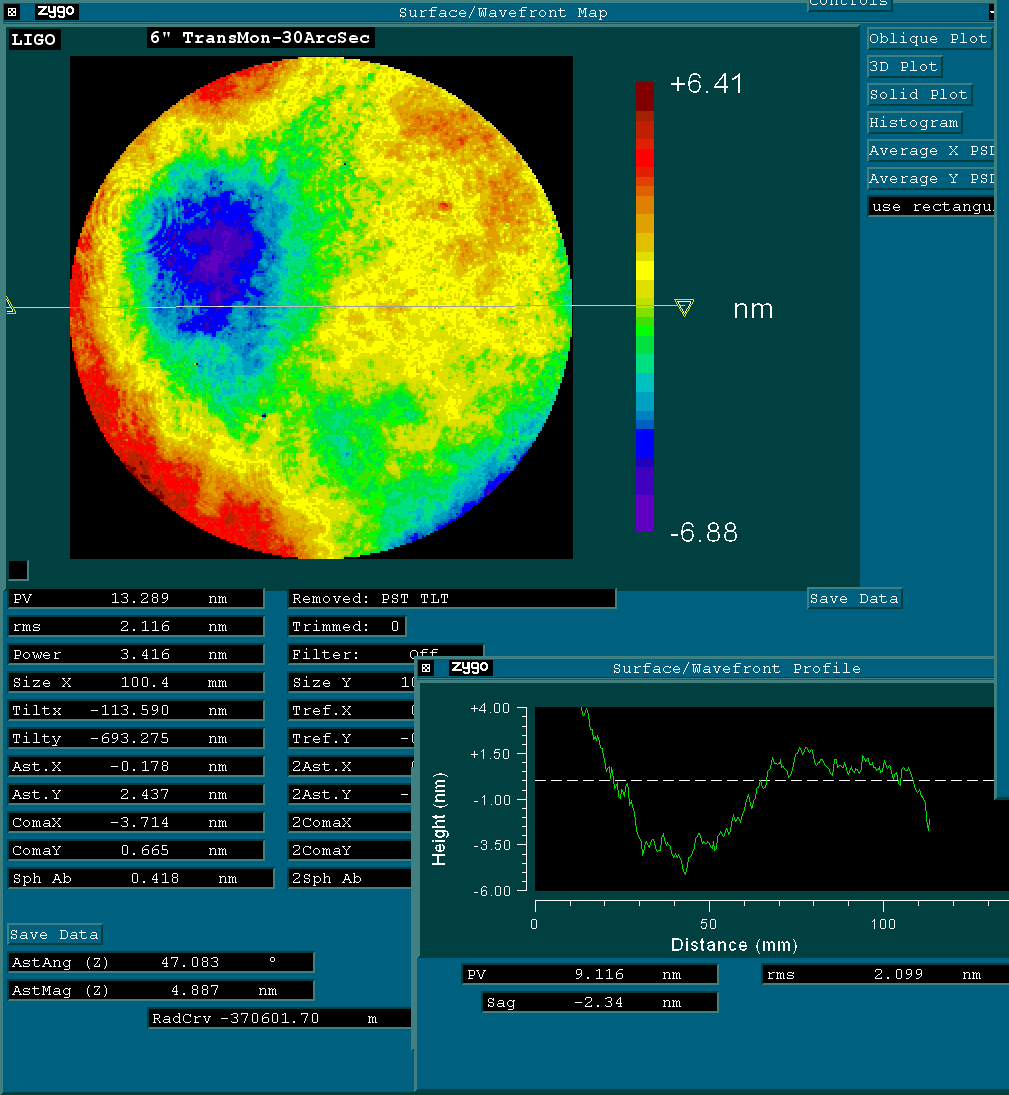 “30 arc sec” flat analyzed over 100mm aperture.PV: 13 nm,  rms: 2 nmResults for “Edmund-paper wrapped” flat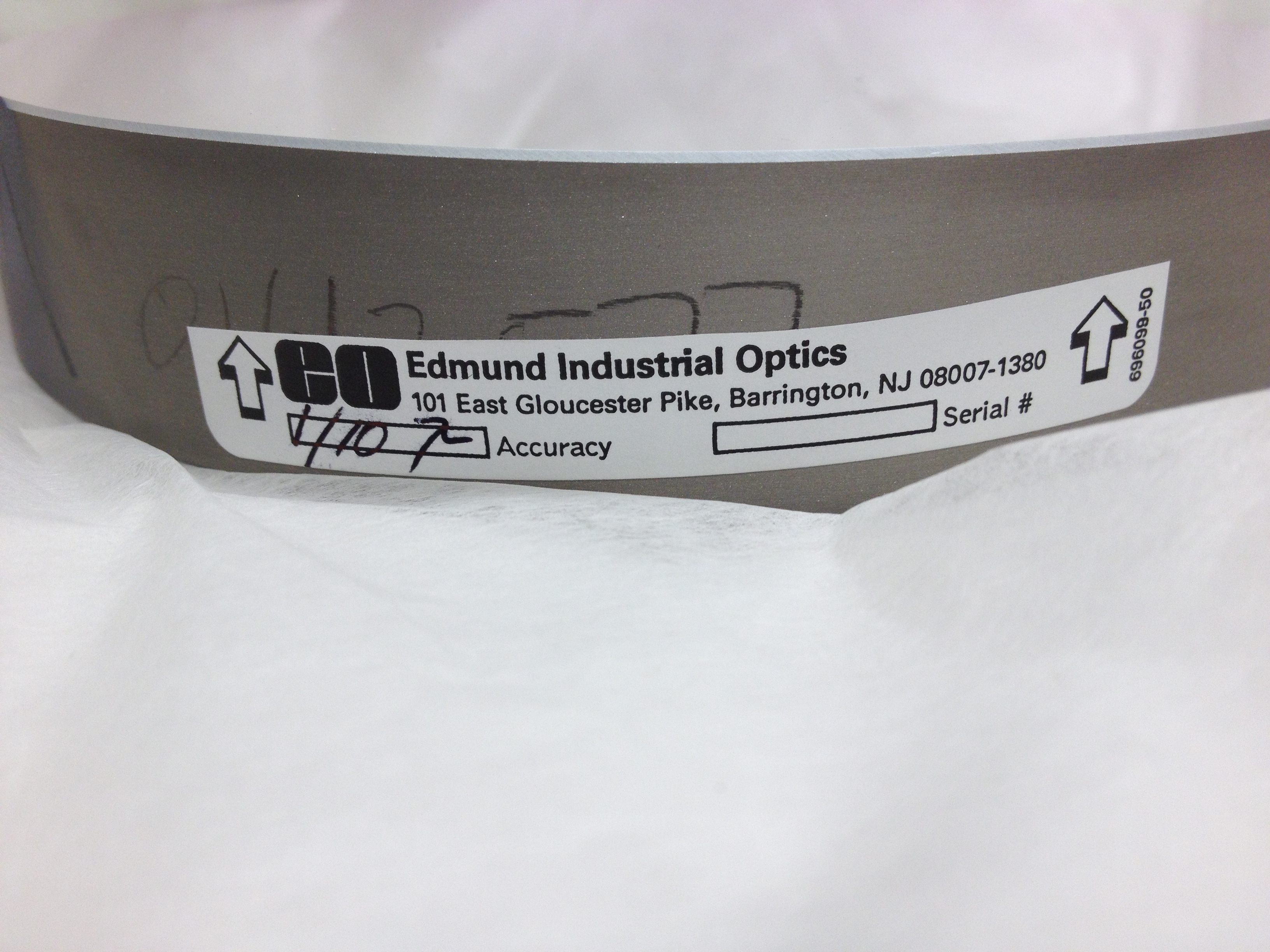 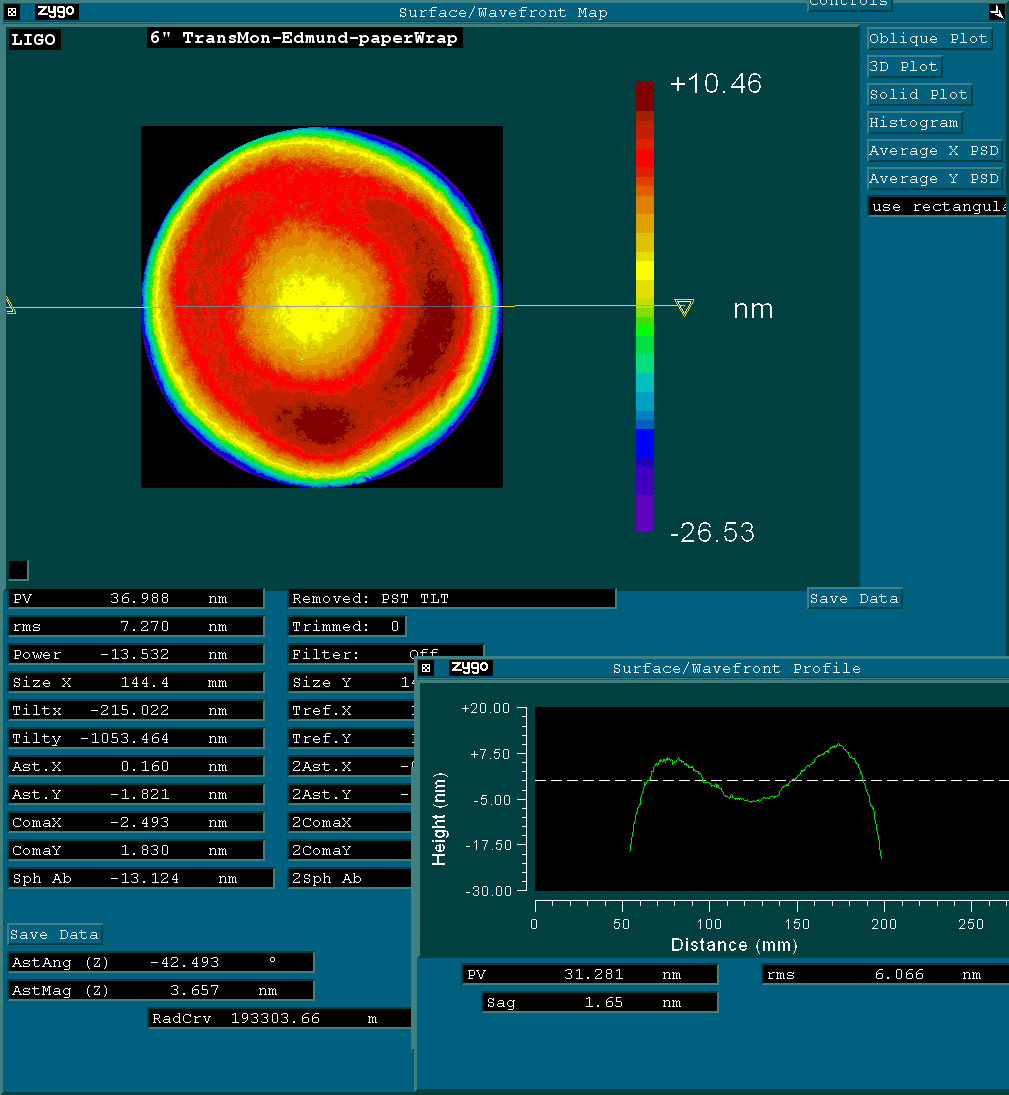 “Edmund paper wrapped” analyzed over 144 mm aperture: PV: 36.9 nm, rms: 7.3 nm“Edmund paper wrapped” analyzed over 144 mm aperture: PV: 17 nm, rms: 3.8 nm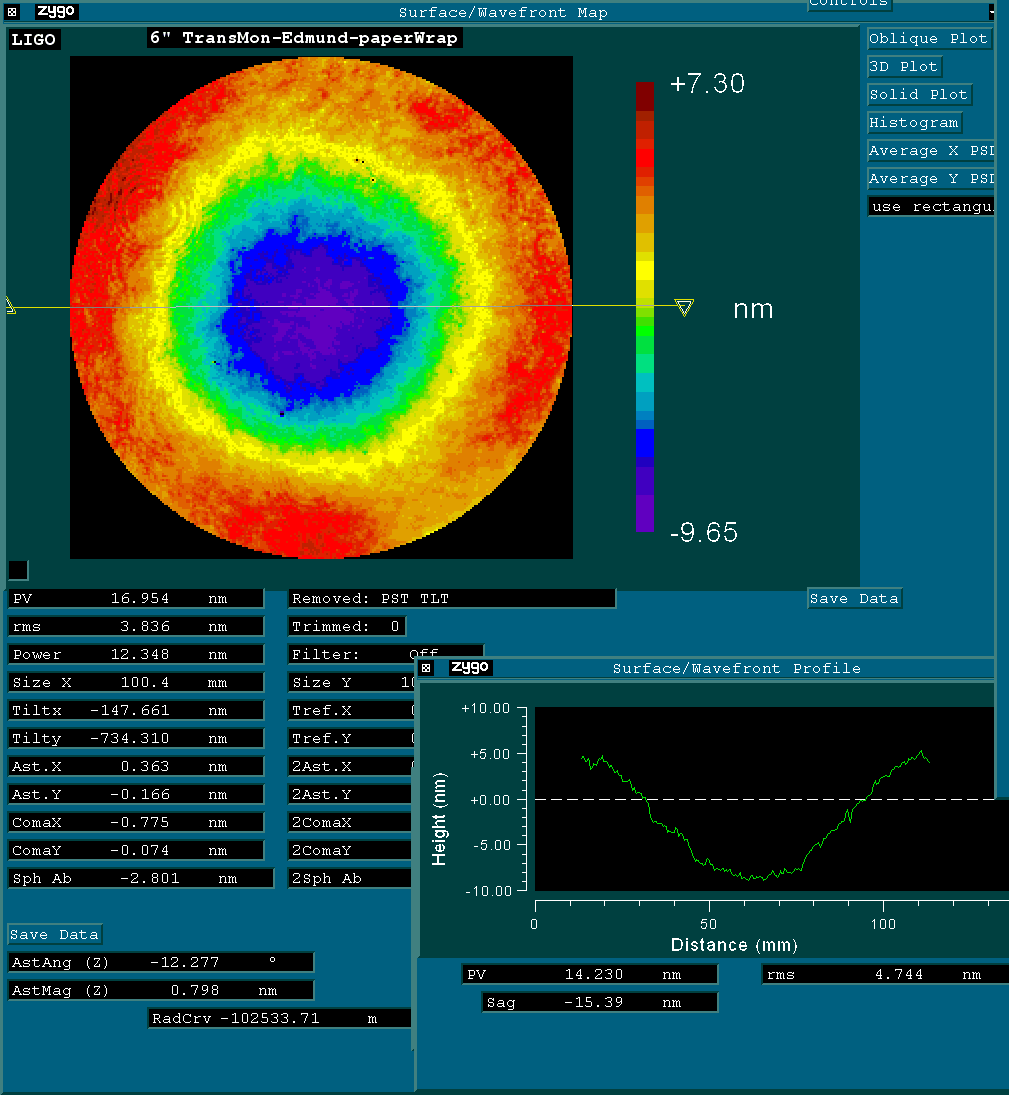 California Institute of TechnologyLIGO Project – MS 18-341200 E. California Blvd.Pasadena, CA 91125Phone (626) 395-2129Fax (626) 304-9834E-mail: info@ligo.caltech.eduMassachusetts Institute of TechnologyLIGO Project – NW22-295185 Albany StCambridge, MA 02139Phone (617) 253-4824Fax (617) 253-7014E-mail: info@ligo.mit.eduLIGO Hanford ObservatoryP.O. Box 159Richland WA 99352Phone 509-372-8106Fax 509-372-8137LIGO Livingston ObservatoryP.O. Box 940Livingston, LA  70754Phone 225-686-3100Fax 225-686-7189